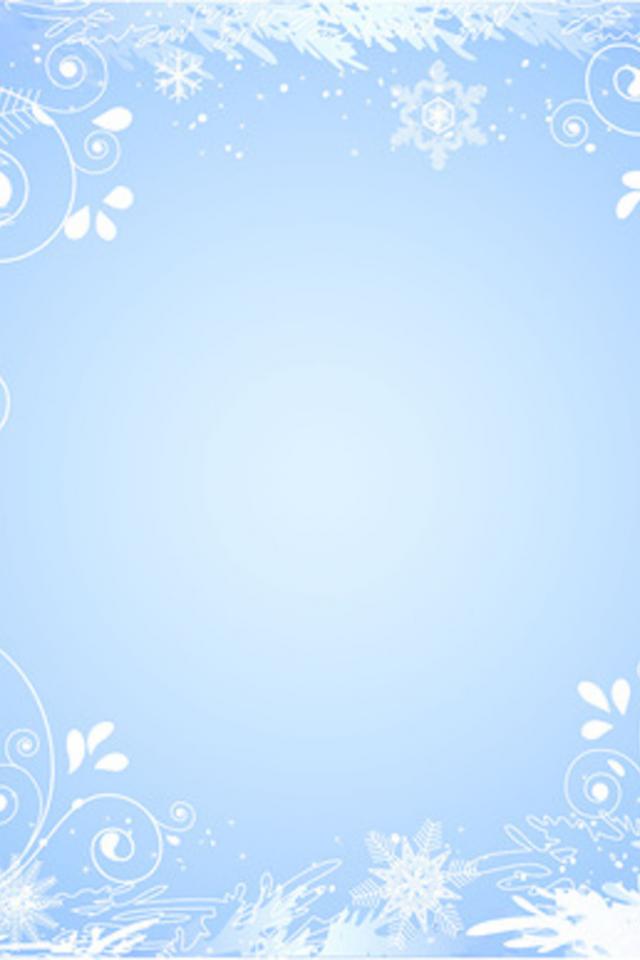 27 декабря 2019 г. в нашем детском саду для детей старшей группы «Непоседы» проходил новогодний утренник «Белоснежка в гостях у ребят». Новый год – самый любимый, добрый, сказочный праздник, который ждут в каждом доме, в каждой семье. Но никто так искренне не ждёт Новогоднего чуда, волшебных превращений и приключений, как наши дети. Подготовка началась задолго до наступления праздников. Воспитатели с детьми разучивали стихотворения, проводили беседы на тему Нового года, новогодних традиций.   Музыкальный руководитель разучивала с воспитанниками песни, танцы, новогодние хороводы. Огромную работу провели по оформлению групп и музыкального зала. Дети приходили на представления нарядные, весёлые в предвкушении праздника. И их надежды оправдались. Воспитатели, дети, участвовавшие в новогодних представлениях, проявили себя хорошими артистами, показав всё своё творческое мастерство, артистизм, задор и организаторские способности. Им пришлось перевоплотиться в разных героев: ёлочек, лису, волка, Красную шапочку, Белоснежку, сороку, гномиков, Фею, Снегурочку, щедрого Деда Мороза. С самого начала представления сказочные герои увлекли детей в волшебный мир сказки. Дети смогли окунуться в праздничную атмосферу приключений. С появлением Деда Мороза начался настоящий праздник с песнями и танцами, хороводами вокруг ёлки. После представления дети читали стихи Деду Морозу, фотографировались с персонажами.Море радости и эмоций вызвали подарки, врученные детям из рук самого Дедушки Мороза!Утренник детям очень понравился, доставил радость, веселье и заряд положительных эмоций.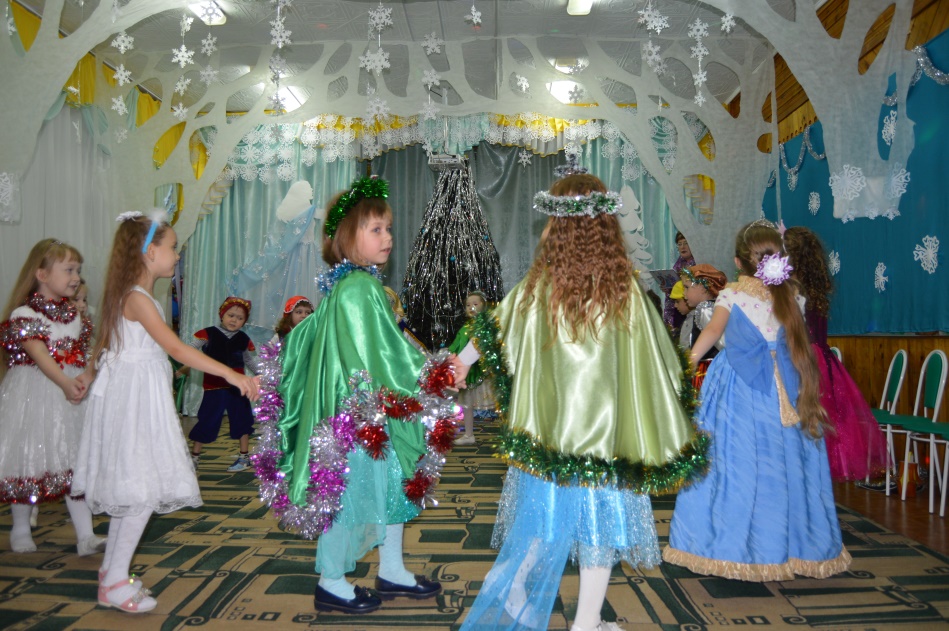 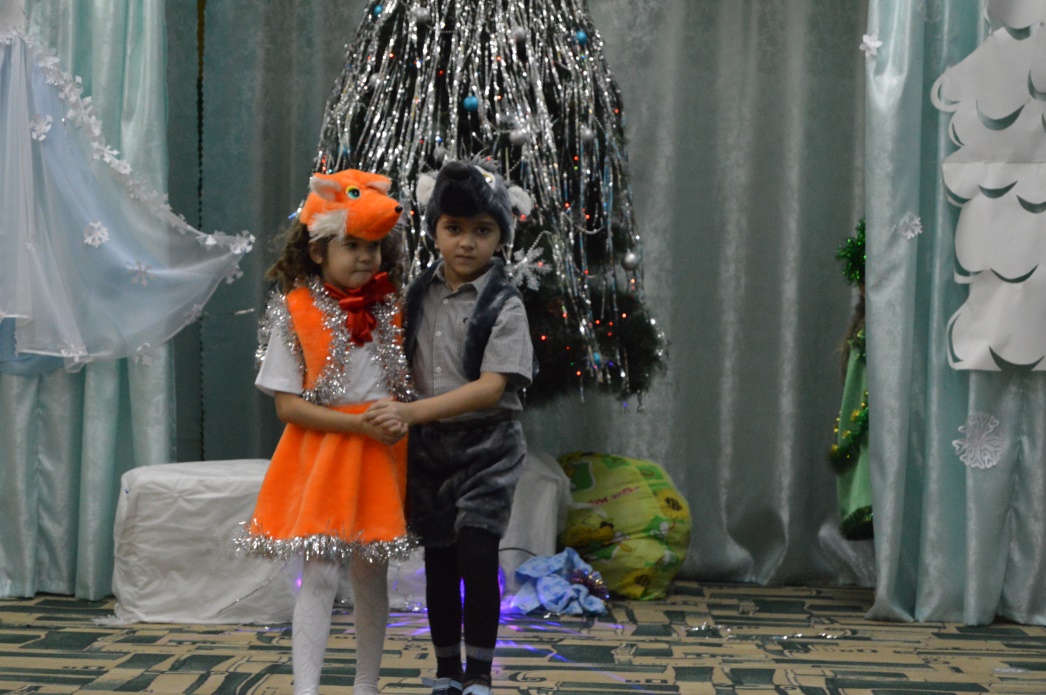 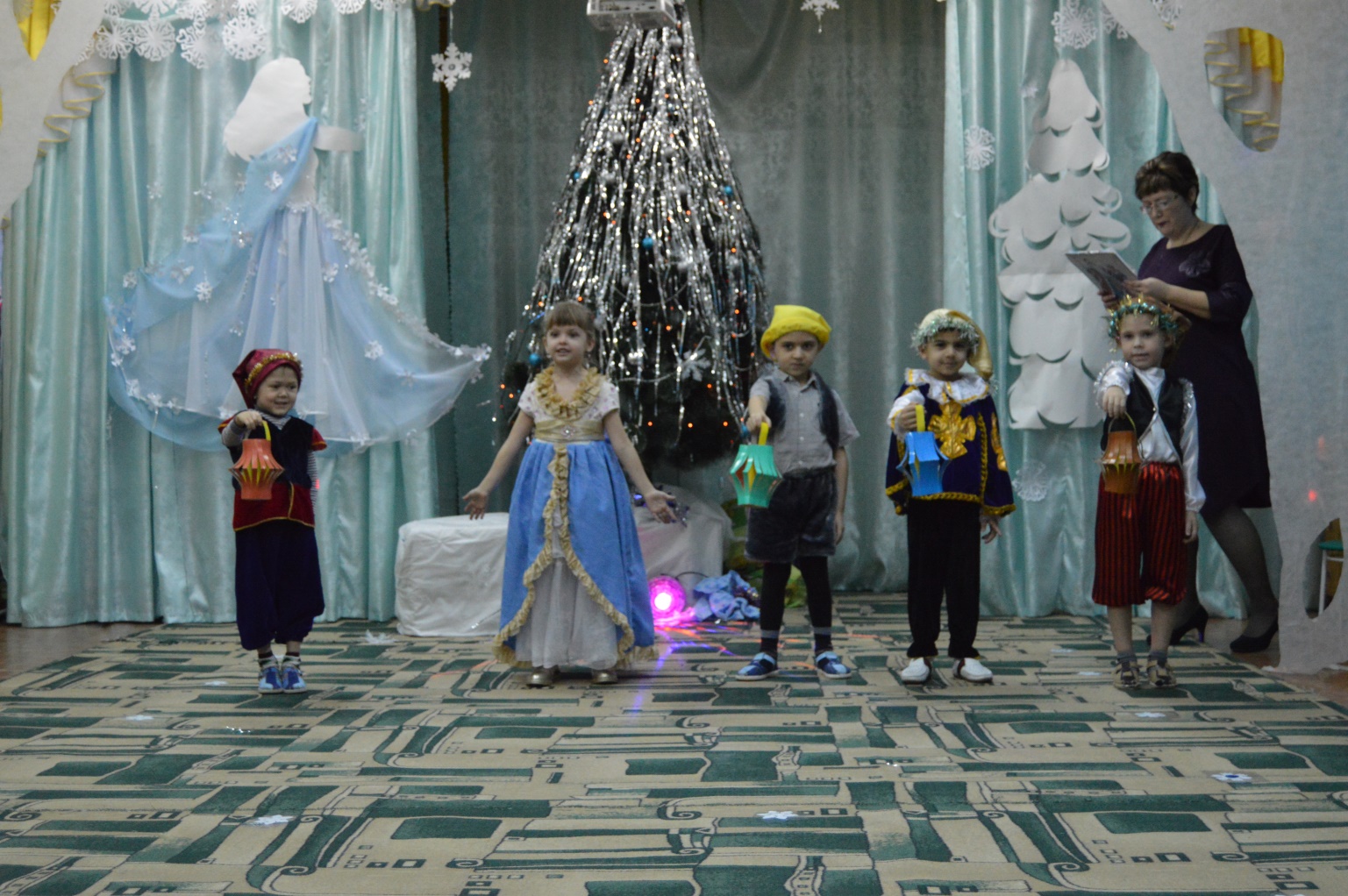 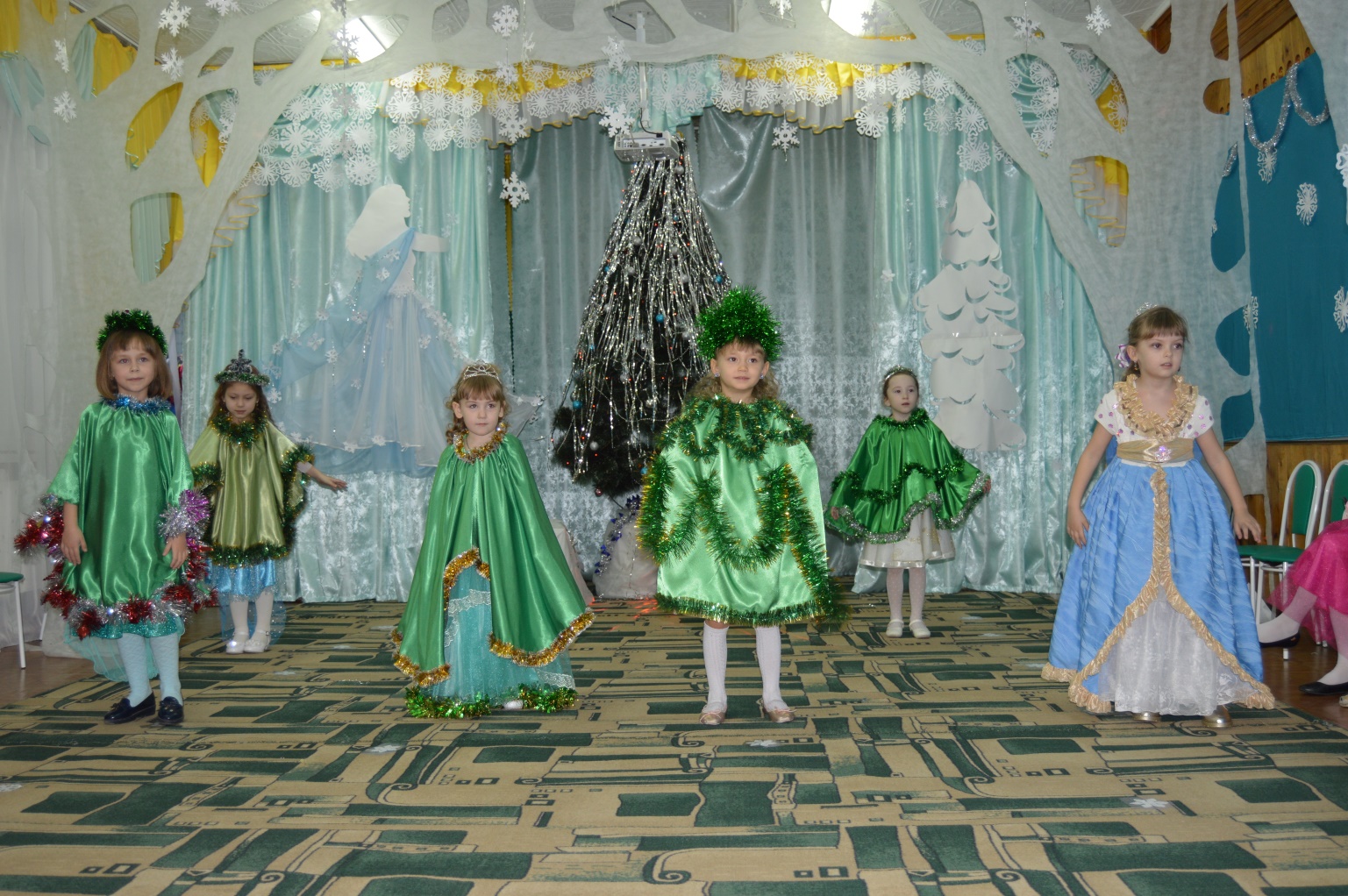 